Supplementary Material:Supplementary Figure S1. Correlation between number of unique surnames and number of houses per zone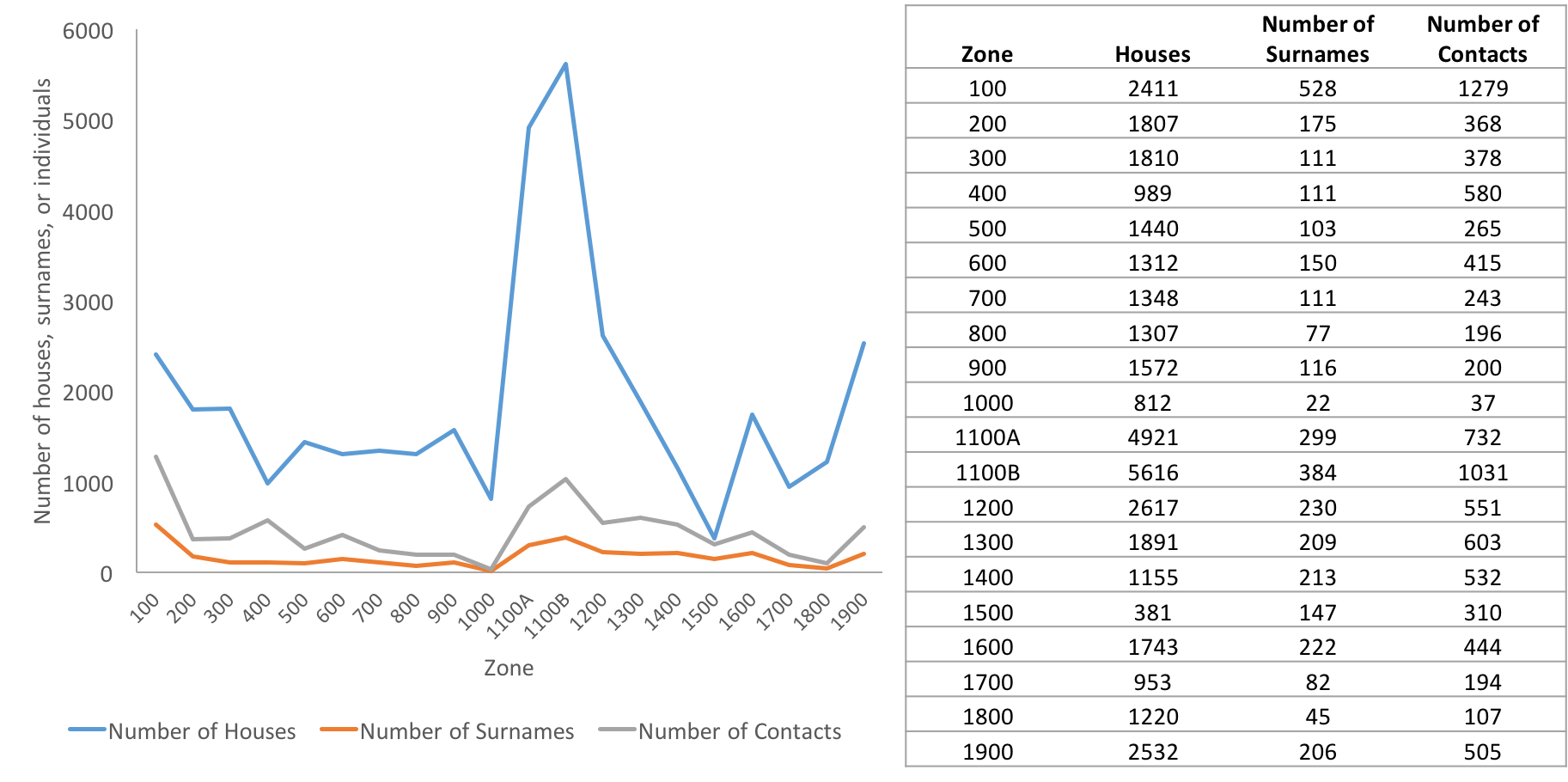 Supplementary Table S1. Temporal trends in types of contacts reported by cases*Categories defined by the Viral Hemorrhagic Fever Case Investigation FormSupplementary Table S2. Temporal trends in characteristics of individuals who developed Ebola virus disease after contact with symptomatic casesType of contact*JulyAugustSeptemberOctoberTouched the body fluids of the case 10 (19.6)79 (22.8)131 (27.7)102 (40.3)Had direct physical contact with the body of the case 23 (45.1)136 (39.2)235 (49.7)165 (65.2)Touched or shared the linens, clothes, or dishes/eating utensils of the case10 (19.6)87 (25.1) 183 (38.7)119 (47.0)Slept, ate, or spent time in the same household or room as the case12 (23.5)81 (23.3)172 (36.4)120 (47.4)Reported by Single Source(n=193)n (%)Reported by Single Source(n=193)n (%)Reported by Single Source(n=193)n (%)Reported by Single Source(n=193)n (%)Reported by Multiple Sources(n=91)n (%)Reported by Multiple Sources(n=91)n (%)Reported by Multiple Sources(n=91)n (%)Reported by Multiple Sources(n=91)n (%)JulyJulyJulyAugustSeptemberSeptemberJulyJulyAugustSeptemberSeptemberSeptemberSex of Contact Becoming Case    Male2 (20.0)2 (20.0)2 (20.0)28 (46.7)12 (34.3)12 (34.3)2 (100.0)2 (100.0)4 (50.0)4 (30.8)4 (30.8)4 (30.8)    Female8 (80.0)8 (80.0)8 (80.0)32 (53.3)23 (65.7)23 (65.7)0 (0.0)0 (0.0)4 (50.0)9 (69.2)9 (69.2)9 (69.2)Age of Contact Becoming Case    <15 years0 (0.0)0 (0.0)0 (0.0)12 (20.0)11 (33.3)11 (33.3)0 (0.0)0 (0.0)0 (0.0)5 (38.5)5 (38.5)5 (38.5)    15-45 years9 (75.0)9 (75.0)9 (75.0)36 (60.0)14 (42.4)14 (42.4)1 (50.0)1 (50.0)10 (90.9)6 (46.2)6 (46.2)6 (46.2)    >45 years3 (25.0)3 (25.0)3 (25.0)12 (20.0)8 (24.2)8 (24.2)1 (50.0)1 (50.0)1 (9.1)2 (15.4)2 (15.4)2 (15.4)